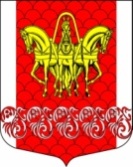  Администрациямуниципального образования«Кисельнинское сельское поселение»Волховского муниципального районаЛенинградской областиПОСТАНОВЛЕНИЕот 11 января 2019 года № 03Об установлении среднерыночной стоимости доставки печного топлива (дрова) отдельным категориям граждан, проживающих в домах, не имеющих центрального отопления на территории  муниципального  образования «Кисельнинское сельское поселение» Волховского муниципального района Ленинградской  области на 2019 годВ целях обеспечения единых норм социальной поддержки граждан муниципального образования  «Кисельнинское сельское поселение», учитывая пункт 3.5 приложения к постановлению Правительства Ленинградской области от 06 апреля 2006 года №98 «О порядке предоставления мер социальной поддержки отдельным категориям граждан, проживающих в домах, не имеющих центрального отопления и газоснабжения, в части компенсации расходов на приобретение и доставку топлива и баллонного газа», руководствуясь уставом муниципального образования  «Кисельнинское сельское поселение» Волховского муниципального района Ленинградской области, постановляю:1. Установить  среднерыночной стоимости доставки печного топлива (дрова) отдельным категориям граждан, проживающих в домах, не имеющих центрального отопления на территории  муниципального  образования «Кисельнинское сельское поселение» Волховского муниципального района Ленинградской  области на 2019 год в размере 694,00 (шестьсот девяносто четыре рубля 00 копеек) за 1 куб.метр.2.  Направить данное решение в Комитет социальной защиты населения администрации Волховского муниципального района Ленинградской  области.        3.  Настоящее постановление подлежит официальному опубликованию в газете "Волховские огни" и размещению на официальном сайте МО Кисельнинское сельское поселение Волховского муниципального района Ленинградской области www.кисельня.рф               4. Настоящее Постановление вступает в силу на следующий день после его официального опубликования и распространяется на правоотношения, возникшие с 01 января 2019 года.                                                           Глава администрацииМО «Кисельнинское СП»                                                           Е.Л.МолодцоваИсп. Тепнина С.А.       74-266КАЛЬКУЛЯЦИЯсреднерыночной стоимости доставки печного топлива (дрова) отдельным категориям граждан, проживающих в домах, не имеющих центрального отопления на территории муниципального  образования «Кисельнинское сельское поселение» Волховского муниципального района Ленинградской области на 2019 годПримечание: расчет калькуляции выполнен с учетом доставки  дров (хлысты длиной ) на расстоянии . по территории поселения на автомашине УРАЛ(лесовоз).Расчет выполнен с учетом применения коэффициента инфляции в России по итогам 2018 года 2,89% и повышения НДС до 20%.№п/пНаименование затратСтоимость затрат на 2018г. (руб.)Стоимость затрат на 2019г. (руб.)1Заработная плата водителя209,00217,362Начисление на заработную плату69,0071,733Материальные затраты198,30206,244Непредвиденные расходы15,7012,005Итого себестоимость492,00507,336Прибыль 73,2571,007Итого565,25578,338НДС 20%101,75115,679Всего стоимость667,00694,00